Société de Gymnastique Sportive 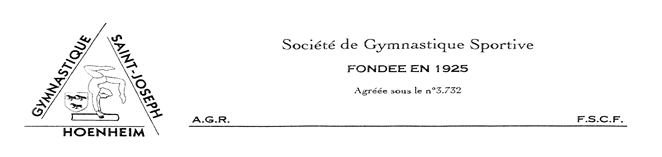 SAINT JOSEPH HOENHEIMFondée en 1925 Agrée sous le n° 3732Adresse de correspondance : Maison des Associations 10, rue des Vosges 67800 HOENHEIMMail : gymstjosephhoenheim@gmail.comA.G.R.	F.S.C.F.Amis sportifs,A l’occasion de la Coupe du Comité Départemental Féminins que nous organiserons le 28 avril 2019, nous vous proposons le repas suivant à 12€ : Lasagne, salade verte, dessert et caféMerci de réserver les repas à l’aide du coupon ci-dessous, pour le 18 avril 2019 au plus tard, ou par mail à l’adresse suivante : gymstjosephhoenheim@gmail.comAttention nous précisons que tout repas commandé, sera facturé.Merci pour vos retours ! ALONSO EloyPrésident de la Société de Gymnastique Saint Joseph Hoenheim∞∞∞∞∞∞∞∞∞∞∞∞∞∞∞∞∞∞∞∞∞∞∞∞∞∞∞∞∞∞∞∞∞∞∞∞∞∞∞∞∞∞∞∞∞∞Réservation de repas pour la Coupe du Comité Départemental Féminins du 28 avril 2019.Association : ________________________________________________________________________Nom : ______________________________  Prénom : ____________________________Réserve  _________ repas à 12€, soit un total de  _____________________ Merci de libeller vos chèques à l’ordre de la Société de Gymnastique Saint Joseph Hoenheim (Chèque à remettre sur place, à la caisse, contre remise des tickets repas) Fait à _______________________________, le _______________________